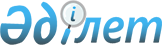 Атбасар аудандық мәслихатының 2008 жылғы 19 желтоқсандағы "2009 жылға арналған аудан бюджеті туралы" № 4С 14/2 шешіміне өзгерістер мен толықтырулар енгізу туралы
					
			Күшін жойған
			
			
		
					Ақмола облысы Атбасар аудандық мәслихатының 2009 жылғы 27 сәуірдегі № 4С17/1 шешімі. Ақмола облысы Атбасар ауданының Әділет басқармасында 2009 жылғы 4 мамырда № 1-5-115 тіркелді. Күші жойылды - Ақмола облысы Атбасар аудандық мәслихатының 2010 жылғы 12 сәуірдегі № 4С 25/18 шешімімен

      Ескерту. Күші жойылды - Ақмола облысы Атбасар аудандық мәслихатының 2010.04.12 № 4С 25/18 шешімімен      2008 жылғы 4 желтоқсандағы Қазақстан Республикасының Бюджет кодексіне, 2001 жылғы 23 қаңтардағы Қазақстан Республикасының «Қазақстан Республикасындағы жергілікті мемлекеттік басқару және өзін-өзі басқару туралы» Заңына сәйкес, Атбасар аудандық мәслихаты ШЕШІМ ЕТТІ:



      1. Атбасар аудандық мәслихатының «2009 жылға арналған аудан бюджеті туралы» 2008 жылғы 19 желтоқсандағы № 4С 14/2 шешіміне (нормативтік құқықтық актілерді мемлекеттік тіркеу тізілімінде № 1-5-104 тіркелген, 2009 жылғы 9 қаңтарда «Атбасар» № 1, «Простор» № 1 газеттерінде жарияланған), келесі өзгерістермен және толықтырулармен Атбасар аудандық мәслихатының «Атбасар аудандық мәслихатының 2008 жылғы 19 желтоқсандағы «2009 жылға арналған аудан бюджеті туралы» № 4С 14/2 шешіміне өзгерістер мен толықтырулар енгізу туралы» 2009 жылғы 30 қаңтардағы № 4С 15/3 шешімімен, (нормативтік құқықтық актілерді мемлекеттік тіркеу тізілімінде № 1-5-106 тіркелген, 2009 жылғы 13 ақпанда «Атбасар» № 6, «Простор» № 6 газеттерінде жарияланған); Атбасар аудандық мәслихатының «Атбасар аудандық мәслихатының 2008 жылғы 19 желтоқсандағы «2009 жылға арналған аудан бюджеті туралы» № 4С 14/2 шешіміне өзгерістер мен толықтырулар енгізу туралы» 2009 жылғы 6 сәуірдегі № 4С 16/1 шешімімен, (нормативтік құқықтық актілерді мемлекеттік тіркеу тізілімінде № 1-5-112 тіркелген, 2009 жылғы 24 сәуірде «Атбасар» № 16, «Простор» № 16 газеттерінде жарияланған), келесі өзгерістер мен толықтырулар енгізілсін:



      1 тармақтың 1) тармақшасында:

      «1702977,2» саны «2034727,2» санына ауыстырылсын;

      «949360,2» саны «1281110,2» санына ауыстырылсын;

      1 тармақтың 2) тармақшасында:

      «1673974,8» саны «2005724,8» санына ауыстырылсын;



      2 тармақтың 2) тармақшасында:

      орыс тіліндегі «пеня» сөзі «пени» сөзіне ауыстырылсын, мемлекеттік тілде өзгертілмейді;



      5 тармағында:

      «6683» саны «6764» санына ауыстырылсын;

      «1683» саны «1718» санына ауыстырылсын;

      «5000» саны «5046» санына ауыстырылсын;



      келесі мазмұнда 5-1 тармағымен толықтырылсын;

      «5-1. 2009 жылға арналған аудан бюджетінің құрамында республикалық бюджеттен аумақтық жұмыспен қамту және кадрларды қайта дайындау стратегиясын жүзеге асыруға 346669 мың теңге қаражат қарастырылғаны есепке алынсын, оның ішінде:

      136200 мың теңге - Атбасар қаласының су құбыры жүйелерін қайта құруға;

      107421 мың теңге - Атбасар қаласының қазандық және жылу жүйелерін күрделі жөндеуге;

      3300 мың теңге - жергілікті жүйедегі автожолдарының ағымды жөндеуге;

      63198 мың теңге - Атбасар қаласының № 1 мектеп-лицей ғимаратының кешенін күрделі жөндеуге;

      10900 мың теңге - Атбасар қаласының № 3 орта мектебін күрделі жөндеуге;

      8730 мың теңге жастар практикасы бағдарламасын кеңейтуге;

      16920 мың теңге - әлеуметтік жұмыс орнын құруға;



      8 тармағы алынып тасталсын;



      жоғарыда аталған шешімнің 2 қосымшасындағы «Инвестициялық жобалар» бөлімінде, 7 «Тұрғын үй - коммуналдық шаруашылығы» функционалдық тобында, 01 «Тұрғын үй шаруашылығы» кіші функциясында, 467 «Ауданның (облыстық маңызы бар қаланың) құрылыс бөлімі», «бюджеттік бағдарлама атауы «003 «Мемлекеттік коммуналдық тұрғын үй қорының тұрғын үй құрылысы» сөздері мен сандары келесі редакциядағы сандарына және сөздеріне ауыстырылсын «003 «Мемлекеттік коммуналдық тұрғын үй қорының тұрғын үй құрылысы және (немесе) сатып алу»:



      бюджеттік бағдарлама атауы «004 инженерлік-коммуникациялық инфрақұрылымды дамыту және орнату» сөздері мен сандары «004 инженерлік - коммуникациялық инфрақұрылымды дамыту, орнату және (немесе) сатып алу» сандарына және сөздеріне ауыстырылсын:

      02 «Коммуналдық шаруашылық» кіші функциямен толықтырылсын;

      467 «Ауданның (облыстық маңызы бар қаланың) құрылыс бөлімі» бюджеттік бағдарлама әкімшілігі бойынша:

      031 «аумақтық жұмыспен қамту және кадрларды қайта дайындау стратегиясын жүзеге асыру шегінде инженерлік - коммуникациялық инфрақұрылымды дамыту» бюджеттік бағдарламамен толықтырылсын.



      2. Атбасар аудандық мәслихатының «2009 жылға арналған аудан бюджеті туралы» 2008 жылғы 19 желтоқсандағы № 4С 14/2 шешіміне (нормативтік құқықтық актілерді мемлекеттік тіркеу тізілімінде № 1-5-104 тіркелген, 2009 жылғы 9 қаңтарда «Атбасар» № 1, «Простор» № 1 газеттерінде жарияланған), 1, 4 қосымшасы осы шешімнің 1, 2 қосымшасына сәйкес жаңа редакцияда баяндалсын.



      3. Осы шешім Атбасар ауданының Әділет басқармасында мемлекеттік тіркелгеннен соң күшіне енеді және 2009 жылғы 1 қаңтардан қолдануға енгізіледі.      Аудандық мәслихат

      сессиясының төрағасы                       А.Ивашин      Атбасар аудандық

      мәслихатының хатшысы                       Б.Борымбаев      КЕЛІСІЛГЕН:     Атбасар ауданының

      әкімі                                      Р.Ш.Әубәкіров      «Атбасар аудандық

      экономика және бюджеттік

      жоспарлау бөлімі»

      мемлекеттік мекемесінің

      бастығы                                    М.Серкебаева

Атбасар

аудандық мәслихатының

2009 жылдың 27 сәуірдегі

"Атбасар аудандық мәслихатының

2008 жылғы 19 желтоқсандағы

№ 4С 14/2 "2009 жылға

арналған аудандық бюджет

туралы" шешіміне өзгерістер

мен толықтырулар енгізу туралы"

№ 4С 17/1 шешімімен

БЕКІТІЛГЕН

1 қосымшаАтбасар

аудандық мәслихатының

2008 жылғы 19 желтоқсандағы

№ 4С 14/2 "2009 жылға

арналған аудандық бюджет

туралы" шешімімен

БЕКІТІЛГЕН

1 қосымша2009 жылға арналған аудан бюджеті

Атбасар

аудандық мәслихатының

2009 жылдың 27 сәуірдегі

"Атбасар аудандық мәслихатының

2008 жылғы 19 желтоқсандағы

№ 4С 14/2 "2009 жылға

арналған аудандық бюджет

туралы" шешіміне өзгерістер

мен толықтырулар енгізу туралы"

№ 4С 17/1 шешімімен

БЕКІТІЛГЕН

2 қосымшаАтбасар

аудандық мәслихатының

2008 жылғы 19 желтоқсандағы

№ 4С 14/2 "2009 жылға

арналған аудандық бюджет

туралы" шешімімен

БЕКІТІЛГЕН

2 қосымшаАудандық маңызы бар қаланың, ауылдың (селоның), ауылдық (селолық) округтердің бюджеттік бағдарламалары
					© 2012. Қазақстан Республикасы Әділет министрлігінің «Қазақстан Республикасының Заңнама және құқықтық ақпарат институты» ШЖҚ РМК
				СанатыСанатыСанатыСанатыСома 

мың теңгеСыныбыСыныбыСыныбыСома 

мың теңгеІшкі сыныбыІшкі сыныбыСома 

мың теңгеАтауларСома 

мың теңге12345I. ТҮСІМДЕР2034727,21САЛЫҚТЫҚ ТҮСІМДЕР61727501Табыс салығы476332Жеке табыс салығы4763303Әлеуметтік салық3776631Әлеуметтік салық37766304Меншікке салынатын салықтар1634751Мүлікке салынатын салықтар1047273Жер салығы257864Көлік құралдарына салынатын салық312275Бірыңғай жер салығы173505Тауарларға, жұмыстарға және қызметтерге салынатын iшкi салықтар236472Акциздер28943Табиғи және басқа ресурстарды пайда-

ланғаны үшін түсетін түсімдер118494Кәсіпкерлік және кәсіби қызметті жүргізгені үшін алынатын алымдар890408Заңдық мәнді іс-әрекеттерді жасағаны және (немесе) оған уәкілеттігі бар мемлекеттік органдар немесе лауазымды адамдар құжаттар бергені үшін алынатын міндетті төлемдер48571Мемлекеттік баж48572САЛЫҚТЫҚ ЕМЕС ТҮСІМДЕР2134201Мемлекеттік меншіктен түсетін кірістер7655Мемлекет меншігіндегі мүлікті жалға беруден түсетін кірістер76502Мемлекеттік бюджеттен қаржыландырылатын мемлекеттік мекемелердің тауарларды (жұмыстарды, қызметтерді) өткізуінен түсетін түсімдер3811Мемлекеттік бюджеттен қаржыландырылатын мемлекеттік мекемелердің тауарларды (жұмыстарды, қызметтерді) өткізуінен түсетін түсімдер38104Мемлекеттік бюджеттен қаржыландырылатын, сондай-ақ Қазақстан Республикасы Ұлттық Банкінің бюджетінен (шығыстар сметасынан) ұсталатын және қаржыландырылатын мемлекеттік мекемелер салатын айыппұлдар, өсімпұлдар, санкциялар, өндіріп алулар197291Мемлекеттік бюджеттен қаржыландырылатын,  ондай-ақ Қазақстан Республикасы Ұлттық Банкінің бюджетінен (шығыстар сметасынан) ұсталатын және қаржыландырылатын мемлекеттік мекемелер салатын айыппұлдар, өсімпұлдар, санкциялар, өндіріп алулар1972906Басқа да салықтық емес түсімдер4671Басқа да салықтық емес түсімдер4673НЕГІЗГІ КАПИТАЛДЫ САТУДАН ТҮСЕТІН ТҮСІМДЕР11500003Жерді және материалдық емес активтерді сату1150001Жерді сату1150004ТРАНСФЕРТТЕРДІҢ ТҮСІМДЕРІ1281110,202Мемлекеттiк басқарудың жоғары тұрған органдарынан түсетiн трансферттер1281110,22Облыстық бюджеттен түсетін трансферттер1281110,2Функционалдық топФункционалдық топФункционалдық топФункционалдық топФункционалдық топФункционалдық топСома мың теңгеКіші функцияКіші функцияКіші функцияКіші функцияКіші функцияСома мың теңгеБюджеттік бағдарламалардың әкiмшiсiБюджеттік бағдарламалардың әкiмшiсiБюджеттік бағдарламалардың әкiмшiсiБюджеттік бағдарламалардың әкiмшiсiСома мың теңгеБағдарламаБағдарламаБағдарламаСома мың теңгеКіші бағдарламаКіші бағдарламаСома мың теңгеАтауларСома мың теңге1234567II. Шығындар2005724,81Жалпы сипаттағы мемлекеттiк қызметтер157450,301Мемлекеттiк басқарудың жалпы функцияларын орындайтын өкiлдi, атқарушы және басқа органдар136876,3112Аудан (облыстық маңызы бар қала) мәслихатының аппараты10965,0001Аудан мәслихатының (облыстық маңызы бар қала) қызметін қамтамасыз ету10920,0002Ақпараттық жүйелер құру45,0122Аудан (облыстық маңызы бар қала) әкімінің аппараты44839,0001Аудан (облыстық маңызы бар қала) әкімінің қызметін қамтамасыз ету44839,0123Қаладағы аудан, аудандық маңызы бар қала, кент, ауыл (село), ауылдық (селолық) округ әкімінің аппараты81072,3001Қаладағы ауданның, аудандық маңызы бар қаланың, кенттің, ауылдың (селоның), ауылдық (селолық) округтің әкімі аппаратының қызметін қамтамасыз ету81072,302Қаржылық қызмет12886,2452Ауданның (облыстық маңызы бар қаланың) қаржы бөлімі12886,2001Қаржы бөлімінің қызметін қамтамасыз ету8564,2003Салық салу мақсатында мүлікті бағалауды жүргізу756,4004Біржолғы талондарды беру жөніндегі жұмысты және біржолғы талондарды іске асырудан сомаларды жинаудың толықтығын қамтамасыз етуді ұйымдастыру2941,0011Коммуналдық меншікке түскен мүлікті есепке алу, сақтау, бағалау және сату624,605Жоспарлау және статистикалық қызмет7687,8453Ауданның (облыстық маңызы бар қаланың) экономика және бюджеттік жоспарлау бөлімі7687,8001Экономика және бюджеттік жоспарлау бөлімінің қызметін қамтамасыз ету7687,82Қорғаныс1165,001Әскери мұқтаждар1165,0122Аудан (облыстық маңызы бар қала) әкімінің аппараты1165,0005Жалпыға бірдей әскери міндетті атқару шеңбердегі іс-шаралар1165,03Қоғамдық тәртіп, қауіпсіздік, құқық, сот, қылмыстық-атқару қызметі1438,001Құқық қорғау қызметi1438,0458Ауданның (облыстық маңызы бар қаланың) тұрғын үй-коммуналдық шаруашылығы, жолаушылар көлігі және автомобиль жолдары бөлімі1438,0021Елдi мекендерде жол жүрісі қауiпсiздiгін қамтамасыз ету1438,04Бiлiм беру1192575,201Мектепке дейінгі тәрбие және оқыту26354,0464Ауданның (облыстық маңызы бар қаланың) білім беру бөлімі26354,0009Мектепке дейінгі тәрбие ұйым-

дарының қызметін қамтамасыз ету26354,002Бастауыш, негізгі орта және жалпы орта білім беру1068522,0464Ауданның (облыстық маңызы бар қаланың) білім беру бөлімі1068522,0003Жалпы білім беру1035853,0006Балалар үшін қосымша білім беру32669,009Білім беру саласындағы өзге де қызметтер97699,2464Ауданның (облыстық маңызы бар қаланың) білім беру бөлімі97699,2001Білім беру бөлімінің қызметін қамтамасыз ету5905,2004Ауданның (облыстық маңызы бар қаланың) мемлекеттік білім беру мекемелерінде білім беру жүйесін ақпараттандыру 5108,0005Ауданның (облыстық маңызы бар қаланың) мемлекеттік білім беру мекемелер үшін оқулықтар мен оқу-әдiстемелiк кешендерді сатып алу және жеткізу12588,0011Өңірлік жұмыспен қамту және кадрларды қайта даярлау стратегиясын іске асыру шеңберінде білім беру объектілерін күрделі, ағымды жөндеу74098,06Әлеуметтiк көмек және әлеуметтiк қамсыздандыру116889,402Әлеуметтiк көмек104223,0451Ауданның (облыстық маңызы бар қаланың) жұмыспен қамту және әлеуметтік бағдарламалар бөлімі104223,0002Еңбекпен қамту бағдарламасы62201,0004Ауылдық жерлерде тұратын денсаулық сақтау, білім беру, әлеуметтік қамтамасыз ету, мәдениет және спорт мамандарына отын сатып алуға Қазақстан Республикасының заңнамасына сәйкес әлеуметтік көмек көрсету936,0005Мемлекеттік атаулы әлеуметтік көмек6080,0006Тұрғын үй көмегі3824,0007Жергілікті өкілетті органдардың шешімі бойынша мұқтаж азаматтардың жекелеген топтарына әлеуметтік көмек7328,0010Үйден тәрбиеленіп оқытылатын мүгедек балаларды материалдық қамтамасыз ету488,0014Мұқтаж азаматтарға үйінде әлеуметтік көмек көрсету5999,001618 жасқа дейінгі балаларға мемлекеттік жәрдемақылар13546,0017Мүгедектерді оңалту жеке бағдарламасына сәйкес, мұқтаж мүгедектерді міндетті гигиеналық құралдармен қамтамасыз етуге, және ымдау тілі мамандарының, жеке көмекшілердің қызмет көрсету3821,009Әлеуметтiк көмек және әлеуметтiк қамтамасыз ету салаларындағы өзге де қызметтер12666,4451Ауданның (облыстық маңызы бар қаланың) жұмыспен қамту және әлеуметтік бағдарламалар бөлімі12666,4001Жұмыспен қамту және әлеуметтік бағдарламалар бөлімінің қызметін қамтамасыз ету12380,4011Жәрдемақыларды және басқа да әлеуметтік төлемдерді есептеу, төлеу мен жеткізу бойынша қызметтерге ақы төлеу286,07Тұрғын үй-коммуналдық шаруашылық321060,101Тұрғын үй шаруашылығы56884,9467Ауданның (облыстық маңызы бар қаланың) құрылыс бөлімі56884,9003Мемлекеттік коммуналдық тұрғын үй  қорының тұрғын үй құрылысы және (немесе) сатып алу5547,5004Инженерлік коммуникациялық инфрақұрылымды дамыту және жайластыру және (немесе) сатып алуға кредит беру51337,402Коммуналдық шаруашылық245547,0458Аудан (облыстық маңызы бар қала) тұрғын үй-коммуналдық шаруашылығы, жолаушылар көлігі және автомобиль жолдары бөлімі109347,0012Сумен жабдықтау және су бөлу жүйесінің қызмет етуі1204,0026Ауданның (облыстық маңызы бар қаланың) коммуналдық меншігіндегі жылу жүйелерін қолдануды ұйымдастыру722,0030Өңірлік жұмыспен қамту және кадрларды қайта даярлау стратегиясын іске асыру шеңберінде инженерлік коммуникациялық инфрақұрылымды жөндеу және елді-мекендерді көркейту107421,0467Ауданның (облыстық маңызы бар қаланың) құрылыс бөлімі136200,0031Өңірлік жұмыспен қамту және кадрларды қайта даярлау стратегиясын іске асыру шеңберінде инженерлік коммуникациялық инфрақұрылымды дамыту136200,003Елді-мекендерді көркейту18628,2123Қаладағы аудан, аудандық маңызы бар қала, кент, ауыл (село), ауылдық (селолық) округ әкімінің аппараты3449,2009Елді-мекендердің санитариясын қамтамасыз ету700,0011Елді-мекендерді абаттандыру мен көгалдандыру2749,2458Ауданның (облыстық маңызы бар қаланың) тұрғын үй-коммуналдық шаруашылығы, жолаушылар көлігі және автомобиль жолдары бөлімі15179,0015Елді мекендерде көшелерді жарықтандыру2900,0016Елді мекендердің санитариясын қамтамасыз ету7686,0017Жерлеу орындарын күтіп-ұстау және туысы жоқтарды жерлеу770,0018Елді мекендерді абаттындыру мен көгаландыру3823,08Мәдениет, спорт, туризм және ақпараттық кеңістiк102872,001Мәдениет саласындағы қызмет46634,0455Ауданның (облыстық маңызы бар қаланың) мәдениет және тілдерді дамыту бөлімі46634,0003Мәдени - демалыс жұмысын қолдау46634,002Спорт8594,0465Ауданның (облыстық маңызы бар қаланың) Дене шынықтыру және спорт бөлімі8594,0006Аудандық (облыстық маңызы бар қалалық) деңгейде спорттық жарыстар өткізу1770,0007Әртүрлi спорт түрлерi бойынша аудан (облыстық маңызы бар қала) құрама командаларының мүшелерiн дайындау және олардың облыстық спорт жарыстарына қатысуы6824,003Ақпараттық кеңiстiк38295,0455Ауданның (облыстық маңызы бар қаланың) мәдениет және тілдерді дамыту бөлімі27587,0006Аудандық (қалалық) кітап-

ханалардың жұмыс істеуі25951,0007Мемлекеттік тілдерін және Қазақстан халықтарының басқа да тілдерін дамыту1636,0456Ауданның (облыстық маңызы бар қаланың) ішкі саясат бөлімі10708,0002Бұқаралық ақпарат құралдары арқылы мемлекеттік ақпарат саясатын жүргізу10708,009Мәдениет, спорт, туризм және ақпараттық кеңiстiктi ұйымдастыру  жөнiндегi өзге де қызметтер9349,0455Ауданның (облыстық маңызы бар қаланың) мәдениет және тілдерді дамыту бөлімі3445,0001Мәдениет және тілдерді дамыту бөлімінің қызметін қамтамасыз ету3445,0456Ауданның (облыстық маңызы бар қаланың) ішкі саясат бөлімі3521,0001Ішкі саясат бөлімінің қызметін қамтамасыз ету3421,0003Жастар саясаты саласындағы өңірлік бағдарламаларды іске асыру100,0465Ауданның (облыстық маңызы бар қаланың) Дене шынықтыру және спорт бөлімі2383,0001Дене шынықтыру және спорт бөлімі қызметін қамтамасыз ету2383,010Ауыл, су, орман, балық шаруашылығы, ерекше қорғалатын табиғи аумақтар, қоршаған ортаны және жануарлар дүниесін қорғау, жер қатынастары41491,001Ауыл шаруашылығы10586,0462Ауданның (облыстық маңызы бар қаланың) ауыл шаруашылық бөлімі5507,0001Ауыл шаруашылығы бөлімінің қызметін қамтамасыз ету5507,0453Ауданның (облыстық маңызы бар қаланың) экономика және бюджеттік  жоспарлау бөлімі5079,0099Республикалық бюджеттен берілетін нысаналы трансферттер есебінен ауылдық елді мекендер саласының мамандарын әлеуметтік қолдау шараларын іске асыру5079,002Су шаруашылығы25627,8467Ауданның (облыстық маңызы бар қаланың) құрылыс бөлімі25627,8012Сумен жабдықтау жүйесін дамыту25627,806Жер қатынастары5277,2463Ауданның (облыстық маңызы бар қаланың) жер қатынастары бөлімі5277,2001Жер қатынастары бөлімінің қызметін қамтамасыз ету5277,211Өнеркәсіп, сәулет, қала құрылысы және құрылыс қызметі8026,202Сәулет, қала құрылысы және құрылыс қызметі8026,2467Ауданның (облыстық маңызы бар қаланың) құрылыс бөлімі4620,2001Құрылыс бөлімінің қызметін қамтамасыз ету4620,2468Ауданның (облыстық маңызы бар қаланың) сәулет және қала құрылыс  өлімі3406,0001Қала құрылысы және сәулет бөлімінің қызметін қамтамасыз ету3406,012Көлiк және коммуникация33300,001Автомобиль көлiгi30000,0458Ауданның (облыстық маңызы бар қаланың) тұрғын үй-коммуналдық шаруашылығы, жолаушылар көлігі және автомобиль жолдары бөлімі30000,0023Автомобиль жолдарының жұмыс істеуін қамтамасыз ету30000,009Көлiк және коммуникациялар саласындағы өзге де қызметтер3300,0458Ауданның (облыстық маңызы бар қаланың) тұрғын үй-коммуналдық шаруашылығы, жолаушылар көлігі және автомобиль жолдары бөлімі3300,0008Өңірлік жұмыспен қамту және кадрларды қайта даярлау стратегиясын іске асыру шеңберінде аудандық маңызы бар автомобиль жолдарын, қала және елді-мекендер көшелерін жөндеу және ұстау3300,013Басқалар25227,503Кәсіпкерлік қызметті қолдау және бәсекелестікті қорғау4536,0469Ауданның (облыстық маңызы бар қаланың) кәсіпкерлік бөлімі4536,0001Кәсіпкерлік бөлімі қызметін қамтамасыз ету4006,0003Кәсіпкерлік қызметті қолдау530,009Басқалар20691,5452Ауданның (облыстық маңызы бар қала) қаржы бөлімі15070,0012Аудандық (облыстық маңызы бар қаланың) жергілікті атқарушы органының резерві15070,0458Ауданның (облыстық маңызы бар қаланың) тұрғын үй-коммуналдық шаруашылығы, жолаушылар көлігі және автомобиль жолдары бөлімі5621,5001Тұрғын үй-коммуналдық шаруашылығы, жолаушылар көлігі және автомобиль жолдары бөлімінің қызметін қамтамасыз ету5621,515Трансферттер4230,101Трансферттер4230,1452Ауданның (облыстық маңызы бар қала) қаржы бөлімі4230,1006Нысаналы пайдаланылмаған (толық пайдаланылмаған) трансферттерді қайтару4230,1III. Таза бюджеттiк кредит беру0,0Бюджеттiк кредиттер0,05Бюджеттiк кредиттердi өтеу0,0IV. Қаржы активтерiмен жасалатын операциялар бойынша сальдо69828,0Қаржы активтерiн сатып алу69828,013Басқалар69828,009Басқалар69828,0452Ауданның (облыстық маңызы бар қала) қаржы бөлімі69828,0014Заңды тұлғалардың жарғылық капиталын қалыптастыру немесе ұлғайту69828,0V. Бюджет тапшылығы (профициті)-40825,6VI. Бюджет тапшылығын (профицитін пайдалану) қаржыландыру40825,6Функционалдық топФункционалдық топФункционалдық топФункционалдық топФункционалдық топСома мың теңгеКіші функцияКіші функцияКіші функцияКіші функцияСома мың теңгеБюджеттік бағдарламалардың әкiмшiсiБюджеттік бағдарламалардың әкiмшiсiБюджеттік бағдарламалардың әкiмшiсiСома мың теңгеБағдарламаБағдарламаСома мың теңгеАтауларСома мың теңге01Жалпы сипаттағы мемлекеттiк қызметтер81072,301Мемлекеттiк басқарудың жалпы функцияларын орындайтын өкiлдi, атқарушы және басқа органдар123Атбасар ауданының Адыр селолық округі әкімінің аппараты3119001Қаладағы ауданның, аудандық маңызы бар қаланың, кенттің, ауылдың (селоның), ауылдық (селолық) округтің әкімі аппаратының қызметін қамтамасыз ету3119123Атбасар ауданының Борисовка селосы әкімінің аппараты3781001Қаладағы ауданның, аудандық маңызы бар қаланың, кенттің, ауылдың (селоның), ауылдық (селолық) округтің әкімі аппаратының қызметін қамтамасыз ету3781123Атбасар ауданының Есенкелді ауылдық округі әкімінің аппараты3770001Қаладағы ауданның, аудандық маңызы бар  аланың, кенттің, ауылдың (селоның), ауылдық (селолық) округтің әкімі аппаратының қызметін қамтамасыз ету3770123Атбасар ауданының Қаражар селолық округі әкімінің аппараты2190,8001Қаладағы ауданның, аудандық маңызы бар қаланың, кенттің, ауылдың (селоның), ауылдық (селолық) округтің әкімі аппаратының қызметін қамтамасыз ету2190,8123Атбасар ауданының Макеевка селолық округі әкімінің аппараты3758001Қаладағы ауданның, аудандық маңызы бар қаланың, кенттің, ауылдың (селоның), ауылдық (селолық) округтің әкімі аппаратының қызметін қамтамасыз ету3758123Атбасар ауданының Мариновка селолық округі әкімінің аппараты4956001Қаладағы ауданның, аудандық маңызы бар қаланың, кенттің, ауылдың (селоның), ауылдық (селолық) округтің әкімі аппаратының қызметін қамтамасыз ету4956123Атбасар ауданының Ново-Александровка селосы әкімінің аппараты3915001Қаладағы ауданның, аудандық маңызы бар қаланың, кенттің, ауылдың (селоның), ауылдық (селолық) округтің әкімі аппаратының қызметін қамтамасыз ету3915123Атбасар ауданының Ново–Мариновка селосы әкімінің аппараты3143001Қаладағы ауданның, аудандық маңызы бар қаланың, кенттің, ауылдың (селоның), ауылдық (селолық) округтің әкімі аппаратының қызметін қамтамасыз ету3143123Атбасар ауданының Новоселский селолық округі әкімінің аппараты4282001Қаладағы ауданның, аудандық маңызы бар қаланың, кенттің, ауылдың (селоның), ауылдық (селолық) округтің әкімі аппаратының қызметін қамтамасыз ету4282123Атбасар ауданының Октябрь селолық округі әкімінің аппараты3280001Қаладағы ауданның, аудандық маңызы бар қаланың, кенттің, ауылдың (селоның), ауылдық (селолық) округтің әкімі аппаратының қызметін қамтамасыз ету3280123Атбасар ауданының Покровка селосы әкімінің аппараты3712001Қаладағы ауданның, аудандық маңызы бар қаланың, кенттің, ауылдың (селоның), ауылдық (селолық) округтің әкімі аппаратының қызметін қамтамасыз ету3712123Атбасар ауданының Полтавка селолық округі әкімінің аппараты3681001Қаладағы ауданның, аудандық маңызы бар қаланың, кенттің, ауылдың (селоның), ауылдық (селолық) округтің әкімі аппаратының қызметін қамтамасыз ету3681123Атбасар ауданының Садовый селолық округі әкімінің аппараты3683001Қаладағы ауданның, аудандық маңызы бар қаланың, кенттің, ауылдың (селоның), ауылдық (селолық) округтің әкімі аппаратының қызметін қамтамасыз ету3683123Атбасар ауданының Сепе селосы әкімінің  ппараты3210001Қаладағы ауданның, аудандық маңызы бар қаланың, кенттің, ауылдың (селоның), ауылдық (селолық) округтің әкімі аппаратының қызметін қамтамасыз ету3210123Атбасар ауданының Сергеевка селолық округі әкімінің аппараты3972001Қаладағы ауданның, аудандық маңызы бар  қаланың, кенттің, ауылдың (селоның), ауылдық (селолық) округтің әкімі аппаратының қызметін қамтамасыз ету3972123Атбасар ауданының Сочинский селосы округі әкімінің аппараты3839001Қаладағы ауданның, аудандық маңызы бар қаланың, кенттің, ауылдың (селоның), ауылдық (селолық) округтің әкімі аппаратының қызметін қамтамасыз ету3839123Атбасар ауданының Тельман селолық округі әкімінің аппараты3660001Қаладағы ауданның, аудандық маңызы бар қаланың, кенттің, ауылдың (селоның), ауылдық (селолық) округтің әкімі аппаратының қызметін қамтамасыз ету3660123Атбасар ауданының Шұңқыркөл селолық округі әкімінің аппараты3318001Қаладағы ауданның, аудандық маңызы бар  қаланың, кенттің, ауылдың (селоның), ауылдық (селолық) округтің әкімі аппаратының қызметін қамтамасыз ету3318123Атбасар ауданының Ярославка селолық округі әкімінің аппараты4007001Қаладағы ауданның, аудандық маңызы бар  қаланың, кенттің, ауылдың (селоның), ауылдық (селолық) округтің әкімі аппаратының қызметін қамтамасыз ету4007123Атбасар ауданының Атбасар қаласы әкімінің аппараты11795,5001Қаладағы ауданның, аудандық маңызы бар  қаланың, кенттің, ауылдың (селоның), ауылдық (селолық) округтің әкімі аппаратының қызметін қамтамасыз ету11795,507Тұрғын үй-коммуналдық шаруашылық3449,203Елді-мекендерді көркейту3449,2123Атбасар ауданының Атбасар қаласы әкімінің аппараты3449,2009Елді-мекендердің санитариясын қамтамасыз ету700011Елді-мекендерді абаттандыру мен көгалдандыру2749,2